町内会・自治会加入取次依頼書年　　　月　　　日水戸市住みよいまちづくり推進協議会　あて〇町内会・自治会への加入や詳しい説明を希望される方は，上記に御記入後，水戸市住みよいまちづくり推進協議会事務局，お近くの市民センター，又はご契約の宅建業者に御提出ください。〇後日，該当する町内会・自治会から御連絡させていただきます。注１　依頼書は郵送，ＦＡＸ，Ｅメールで御提出いただいても結構です。注２　依頼書に御記入いただいた情報は，自治会への加入に関する手続以外では使用いたしません。ＱＲコードからも申込できます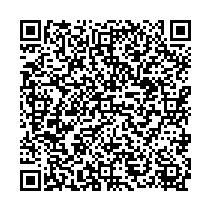 フリガナ氏　　名住　　所水戸市電話番号世帯の人数　　　　　　　　　　　　　　　　　　　人入居予定日　　　　　　　年　　　　　月　　　　　日